УФНС России по Ханты-Мансийскому автономному округу – Югре приглашает на вебинары по рассмотрению ошибок налогоплательщиков, выявленных по итогам первой отчетной кампании по прослеживаемости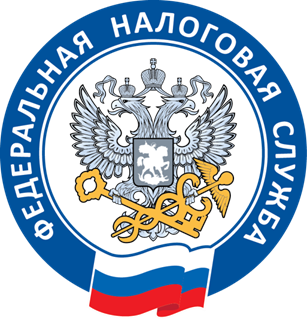 Межрайонная ИФНС России № 11 по Ханты-Мансийскому автономному  округу – Югре приглашает на вебинар 17.02.2022 в 15:30. Для участия необходимо пройти по ссылке:https://w.sbis.ru/webinar/6989342d-1fa2-4d6b-872b-2bcef962ab9a.Телефон для справок: 8 (3462) 76-26-25. Межрайонная ИФНС России № 7 по Ханты-Мансийскому автономному  округу – Югре приглашает на вебинар 18.02.2022 в 11:00 . Для участия необходимо пройти по ссылке:https://w.sbis.ru/webinar/ifns1802 Телефон для справок: 8 (3463) 32-10-10.